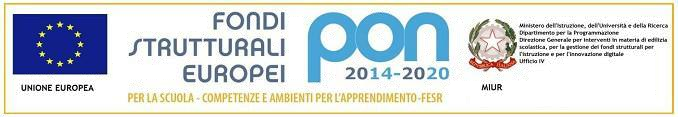 ISTITUTO COMPRENSIVO “G.B. ANGIOLETTI”Via Giovanni XXIII, 22 - 80059 Torre del Greco (NA) - Tel. 081.883.4623 - Fax 081.883.2671PEO: naic8bm00d@istruzione.it – PEC: naic8bm00d@pec.istruzione.it - Sito web: www.icangioletti.edu.itCod. Mecc. NAIC8BM00D - C.F. 94032250634Progetto: “Ide..A..zione”Asse I – Istruzione – Fondo Sociale Europeo (FSE)Avviso n.2775 del 08/03/2017 Progetti per il potenziamento dell’educazione all’imprenditorialitàCodice progetto: 10.2.5A-FSEPON-CA-2019-236        CUP J58H17000190007ALLEGATO 2)“Tabella di valutazione dei titoli” progetto “Ide..A..zione” (10.2.5A-FSEPON-CA-2019-236).Data:	                                                                                                                                    firma autografaSUPPORTO TECNICO E AL CORDINAMENTOREFERENTE PER LA VALUTAZIONEùSUPPORTO TECNICO E AL CORDINAMENTOREFERENTE PER LA VALUTAZIONEùSUPPORTO TECNICO E AL CORDINAMENTOREFERENTE PER LA VALUTAZIONEùSUPPORTO TECNICO E AL CORDINAMENTOREFERENTE PER LA VALUTAZIONEùSUPPORTO TECNICO E AL CORDINAMENTOREFERENTE PER LA VALUTAZIONEùTitoli Punteggio A cura del candidatoA cura della commissione1Titolo di studio (richiesto per l’accesso al ruolo- Laurea/diploma di Conservatorio/Diploma magistrale ecc.)(indicare il titolo di studio, luogo e data di conseguimento)punteggio massimo /6 puntialtro punteggio/ 3 punti 2Secondo titolo di studio pari o superiore a quello richiesto per la partecipazione al bando attinente all’attività da svolgere(indicare il titolo, luogo e data di conseguimento)2 punti  Max 1 solo titolo3Altri titoli accademici (Dottorato, Master, Corsi di Perfezionamento, ecc.)(indicare i titoli, luogo e data di conseguimento)Punti 1 per ogni titolo sino Max di 3 titoli4Esperienze pregresse nel ruolo di Referente per la valutazione(indicare anno scolastico e scuola)Punti 2 per ogni anno5Componente Nucleo Interno Valutazione(indicare anno scolastico e scuola)Punti 2 per ogni anno6Componente del Comitato di Valutazione docenti(indicare anno scolastico e scuola)Punti 2 per ogni anno7Esperienze documentate di tutoring(indicare anno scolastico e scuola)Punti 2 per ogni esperienza8Partecipazione ad attività di formazione attinenti le tematiche del P.N.S.D.(indicare anno scolastico e scuola)punti 2 per ogni partecipazione sino Max 6   9Certificazioni relative a competenze informatiche e digitali(indicare anno scolastico e scuola)punti 210Partecipazione, come corsista o come formatore, a corsi sulla valutazione, o su tematiche attinenti al PNSD(indicare anno scolastico e scuola)punti 2 per ogni esperienza come formatorepunti 1 come corsistaMax  5 esperienze